РОССИЙСКАЯ ФЕДЕРАЦИЯРОСТОВСКАЯ ОБЛАСТЬМУНИЦИПАЛЬНОЕ ОБРАЗОВАНИЕ «ТАЦИНСКИЙ РАЙОН»ОТДЕЛ ОБРАЗОВАНИЯ АДМИНИСТРАЦИИ ТАЦИНСКОГО РАЙОНАПРИКАЗОб организации работы по методическому сопровождению введения федеральных основных общеобразовательных программ  НОО, ООО и СОО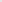 В соответствии с протоколом совещания от 02.12.2022 № 903-64/03Министерства просвещения Российской Федерации с руководителями, заместителями руководителей органов исполнительной власти, осуществляющих государственное управление в сфере образования, письмом Министерства общего и профессионального образования Ростовской области от 05.12.2022 №24п-8966 «О направлении протокола совещания», приказом ГБУ ДПО РО  ИПК и ППРО  от 19.12.2023 № 192 о/д «Об организации работы по методическому  сопровождению введения федеральных основных общеобразовательных программ»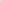 ПРИКАЗЫВАЮ:1.Создать рабочую группу для организации работы по методическому сопровождению введения федеральных основных общеобразовательных программ (далее — ФООП) в следующем составе: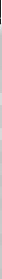 -  Дьяченко О.Г.- директор МБУ ИМЦ;- Гречкина Г.Н.-член регионального методического совета, руководитель РМО учителей математики МБОУ Тацинская СОШ №1;- Соколенко Н.В.- член регионального методического совета, учитель истории, обществознания МБОУ Быстрогорская СОШ;- Шевакова Н.Л.- член регионального методического совета, учитель химии, биологии МБОУ Исаевская ООШ;- Стенькина С.А.- член регионального методического совета, учитель географии, зам. директора по УВР МБОУ Михайловская СОШ;- Малютина О.А.- член регионального методического совета, учитель физики МБОУ Быстрогорская СОШ;- Фомичева Л.С.- член регионального методического совета, учитель немецкого языка МБОУ Крюковская СОШ;-  Ризванова Л.И.- методист МБУ ИМЦ (библиотека)Организовать работу по методическому сопровождению введения федеральных основных общеобразовательных программ в течение 2023/2024 и 2024/2025 учебных годов:Обеспечить контроль за включением в программы курсов повышения квалификации, реализуемые на базе ГБУ ДПО РО РИПК и ППРО вопросов, связанных с введением ФООП, в течение всего периода (ответственный — Дьяченко О.Г.)Организовать информационно-просветительскую работу с руководителями общеобразовательных организаций о введении ФООП с  привлечением регионального методического актива в срок до 01.06.2023 года (ответственный — Дьяченко О.Г).Обеспечить контроль за включением в методические и научно-методические мероприятия вопросов, связанных с введением ФООП в течение всего периода (ответственный — Дьяченко О.Г.).Информировать руководителей, педагогических работников о федеральных, региональных ресурсах методической поддержки введения ФООП до 01.08.2023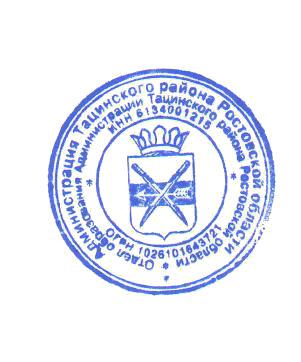 Контроль за исполнением приказа оставляю за собой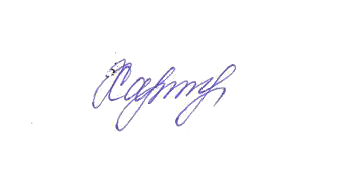 Заведующий  Отделом  образования                                         И.С.ХарламоваАдминистрации Тацинского района	                                                              Проект приказа подготовила Директор МБУ ИМЦ Дьяченко О.Г.8(961)405-20-98 27 января 2023 г.№ 20ст. Тацинская